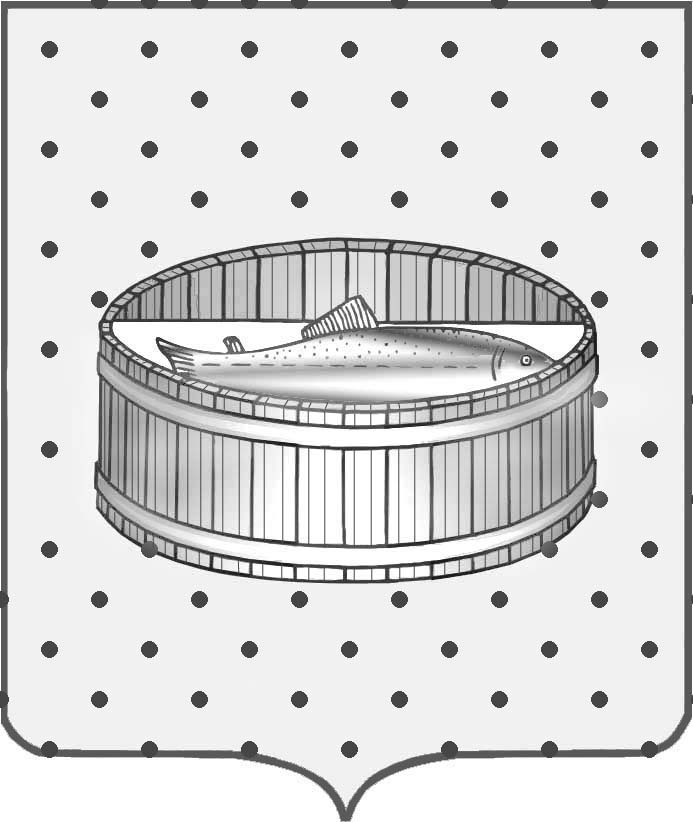 Ленинградская область                           Лужский муниципальный район Совет депутатов Лужского городского поселениятретьего созываРЕШЕНИЕ       29 декабря 2014 года    № 31                                                                         О протесте Лужской городской прокуратурыЗаслушав и обсудив информацию Степанова В.Н. – главы Лужского городского поселения о протесте Лужской городской прокуратуры на Положение о бюджетном процессе в Лужском городском поселении, утвержденное решением Совета депутатов Лужского городского поселения от 23.06.2010 года № 99, Совет депутатов Лужского городского поселения   РЕШИЛ:Протест Лужской городской прокуратуры на Положение о бюджетном процессе в Лужском городском поселении, утвержденное решением Совета депутатов Лужского городского поселения от 23.06.2010 года № 99, признать необоснованным.Глава Лужского городского поселения,исполняющий полномочия председателя Совета депутатов	                                                                           В.Н. Степанов Разослано: прокуратура.